Supplementary Figure 1. Distribution of HTA publications by country. Source: Scopus®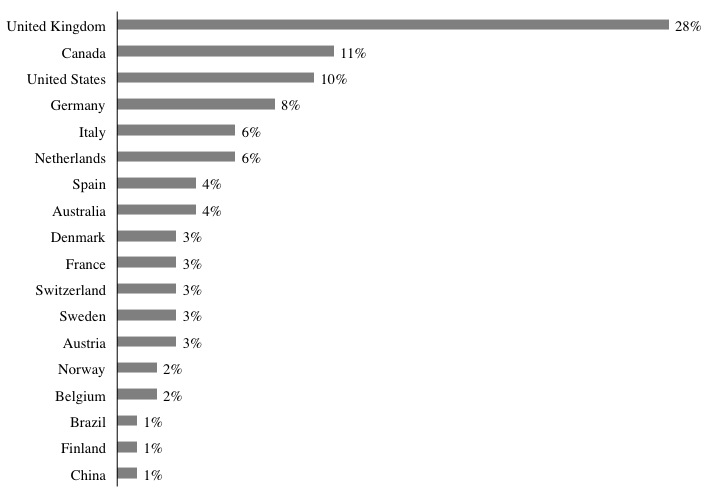 